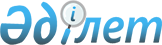 Об определении спроса и предложения на общественные работы, утверждении перечня организаций, видов, объемов, конкретных условий общественных работ, размеров оплаты труда участников и источников их финансирования по Атбасарскому району на 2016 год
					
			Утративший силу
			
			
		
					Постановление акимата Атбасарского района Акмолинской области от 16 ноября 2015 года № а-11/377. Зарегистрировано Департаментом юстиции Акмолинской области 4 декабря 2015 года № 5110. Утратило силу постановлением акимата Атбасарского района Акмолинской области от 12 апреля 2016 года № а-4/106      Сноска. Утратило силу постановлением акимата Атбасарского района Акмолинской области от 12.04.2016 № а-4/106 (вводится в действие со дня подписания).

      Примечание РЦПИ.

      В тексте документа сохранена пунктуация и орфография оригинала.

      В соответствии со статьей 20 Закона Республики Казахстан от 23 января 2001 года "О занятости населения", акимат Атбасарского района ПОСТАНОВЛЯЕТ:

      1. Определить спрос и предложение на общественные работы по Атбасарскому району на 2016 год, согласно приложению.

      2. Утвердить прилагаемый перечень организаций, виды, объемы и конкретные условия общественных работ, размеры оплаты труда участников и источники их финансирования на 2016 год.

      3. Контроль за исполнением настоящего постановления возложить на заместителя акима Атбасарского района Чирикова А.В.

      4. Настоящее постановление вступает в силу со дня государственной регистрации в Департаменте юстиции Акмолинской области и вводится в действие с 1 января 2016 года.

 Спрос и предложение на общественные работы на 2016 год Перечень организаций, виды, объемы и конкретные условия общественных работ, размеры оплаты труда участников и источники их финансирования на 2016 год      

      продолжение таблицы


					© 2012. РГП на ПХВ «Институт законодательства и правовой информации Республики Казахстан» Министерства юстиции Республики Казахстан
				
      Аким района

А.Никишов
Приложение к постановлению
акимата Атбасарского района
от 16 ноября 2015 года № а-11/377№

Наименование организации

Спрос

Предложение

1.

Государственное учреждение "Аппарат акима города Атбасар Атбасарского района"

200

200

2.

Государственное учреждение "Аппарат акима села Борисовка Атбасарского района"

11

11

3.

Государственное учреждение "Аппарат акима села Есенгельды Атбасарского района"

11

11

4.

Коммунальное государственное учреждение "Аппарат акима Макеевского сельского округа Атбасарского района"

10

10

5.

Коммунальное государственное учреждение "Аппарат акима Мариновского сельского округа Атбасарского района"

26

26

6.

Коммунальное государственное учреждение "Аппарат акима Новоалександровского сельского округа Атбасарского района"

11

11

7.

Государственное учреждение "Аппарат акима села Новосельское Атбасарского района"

11

11

8.

Коммунальное государственное учреждение "Аппарат акима Октябрьского сельского округа Атбасарского района"

15

15

9.

Коммунальное государственное учреждение "Аппарат акима Покровского сельского округа Атбасарского района"

11

11

10.

Коммунальное государственное учреждение "Аппарат акима Полтавского сельского округа Атбасарского района"

6

6

11.

Государственное учреждение "Аппарат акима села Сепе Атбасарского района"

9

9

12.

Коммунальное государственное учреждение "Аппарат акима Сергеевского сельского округа Атбасарского района"

26

26

13.

Государственное учреждение "Аппарат акима села Сочинское Атбасарского района"

3

3

14.

Коммунальное государственное учреждение "Аппарат акима Тельманского сельского округа Атбасарского района"

27

27

15.

Коммунальное государственное учреждение "Аппарат акима Шункыркольского сельского округа Атбасарского района"

8

8

16.

Коммунальное государственное учреждение "Аппарат акима Ярославского сельского округа Атбасарского района"

15

15

17.

Всего:

400

400

Утвержден постановлением
акимата Атбасарского района
от 16 ноября 2015 года № а-11/377№

Наименование организации

Виды общественных работ

Объем работ

1.

Государственное учреждение "Аппарат акима города Атбасар Атбасарского района"

Оказание помощи в обработке документов

60000 документов

1.

Государственное учреждение "Аппарат акима города Атбасар Атбасарского района"

Доставка корреспонденции

36000 документов

1.

Государственное учреждение "Аппарат акима города Атбасар Атбасарского района"

Оказание помощи в уборке помещений

120000 квадратных метра

1.

Государственное учреждение "Аппарат акима города Атбасар Атбасарского района"

Оказание помощи в проведении работ по благоустройству

624000 квадратных метра

2.

Государственное учреждение "Аппарат акима села Борисовка Атбасарского района"

Оказание помощи в проведении работ по благоустройству

36000 квадратных метра

2.

Государственное учреждение "Аппарат акима села Борисовка Атбасарского района"

Оказание помощи в отоплении помещений

4 объекта

2.

Государственное учреждение "Аппарат акима села Борисовка Атбасарского района"

Оказание помощи в обработке документов

1500 документов

3.

Государственное учреждение "Аппарат акима села Есенгельды Атбасарского района"

Оказание помощи в проведении работ по благоустройству

12000 квадратных метра

3.

Государственное учреждение "Аппарат акима села Есенгельды Атбасарского района"

Оказание помощи в оформлении социальных карт

3000 документов

3.

Государственное учреждение "Аппарат акима села Есенгельды Атбасарского района"

Оказание помощи в отоплении помещений

6 объектов

3.

Государственное учреждение "Аппарат акима села Есенгельды Атбасарского района"

Оказание помощи в ветеринарной обработке скота

400 голов

4.

Коммунальное государственное учреждение "Аппарат акима Макеевского сельского округа Атбасарского района"

Оказание помощи в проведении работ по благоустройству

18000 квадратных метра

4.

Коммунальное государственное учреждение "Аппарат акима Макеевского сельского округа Атбасарского района"

Оказание помощи в отоплении помещений

6 объектов

4.

Коммунальное государственное учреждение "Аппарат акима Макеевского сельского округа Атбасарского района"

Оказание помощи в обработке документов

1500 документов

5.

Коммунальное государственное учреждение "Аппарат акима Мариновского сельского округа Атбасарского района"

Оказание помощи в проведении работ по благоустройству

84000 квадратных метра

5.

Коммунальное государственное учреждение "Аппарат акима Мариновского сельского округа Атбасарского района"

Оказание помощи в обработке документов

3000 документов

5.

Коммунальное государственное учреждение "Аппарат акима Мариновского сельского округа Атбасарского района"

Оказание помощи в ветеринарной обработке скота

1600 голов

5.

Коммунальное государственное учреждение "Аппарат акима Мариновского сельского округа Атбасарского района"

Оказание помощи в оформлении социальных карт

3000 документов

5.

Коммунальное государственное учреждение "Аппарат акима Мариновского сельского округа Атбасарского района"

Оказание помощи в отоплении помещений

4 объекта

6.

Коммунальное государственное учреждение "Аппарат акима Новоалександровского сельского округа Атбасарского района"

Оказание помощи в проведении работ по благоустройству

36000 квадратных метра

6.

Коммунальное государственное учреждение "Аппарат акима Новоалександровского сельского округа Атбасарского района"

Оказание помощи в уборке помещений

12000 квадратных метра

6.

Коммунальное государственное учреждение "Аппарат акима Новоалександровского сельского округа Атбасарского района"

Оказание помощи в обработке документов

1500 документов

6.

Коммунальное государственное учреждение "Аппарат акима Новоалександровского сельского округа Атбасарского района"

Оказание помощи в отоплении помещений

2 объектов

7.

Государственное учреждение "Аппарат акима села Новосельское Атбасарского района"

Оказание помощи в проведении работ по благоустройству

30000 квадратных метра

7.

Государственное учреждение "Аппарат акима села Новосельское Атбасарского района"

Оказание помощи в уборке помещений

12000 квадратных метра

7.

Государственное учреждение "Аппарат акима села Новосельское Атбасарского района"

Оказание помощи в обработке документов

1500 документов

7.

Государственное учреждение "Аппарат акима села Новосельское Атбасарского района"

Оказание помощи в отоплении помещений

2 объекта

7.

Государственное учреждение "Аппарат акима села Новосельское Атбасарского района"

Оказание помощи в ветеринарной обработке скота

400 голов

8.

Коммунальное государственное учреждение "Аппарат акима Октябрьского сельского округа Атбасарского района"

Оказание помощи в отоплении помещений

4 объекта

8.

Коммунальное государственное учреждение "Аппарат акима Октябрьского сельского округа Атбасарского района"

Оказание помощи в проведении работ по благоустройству

60000 квадратных метра

8.

Коммунальное государственное учреждение "Аппарат акима Октябрьского сельского округа Атбасарского района"

Оказание помощи в обработке документов

1500 документов

9.

Коммунальное государственное учреждение "Аппарат акима Покровского сельского округа Атбасарского района"

Оказание помощи в проведении работ по благоустройству

42000 квадратных метра

9.

Коммунальное государственное учреждение "Аппарат акима Покровского сельского округа Атбасарского района"

Оказание помощи в отоплении помещений

4 объекта

10.

Коммунальное государственное учреждение "Аппарат акима Полтавского сельского округа Атбасарского района"

Оказание помощи в проведении работ по благоустройству

24000 квадратных метра

10.

Коммунальное государственное учреждение "Аппарат акима Полтавского сельского округа Атбасарского района"

Оказание помощи в обработке документов

3000 документов

11.

Государственное учреждение "Аппарат акима села Сепе Атбасарского района"

Оказание помощи в проведении работ по благоустройству

30000 квадратных метра

11.

Государственное учреждение "Аппарат акима села Сепе Атбасарского района"

Оказание помощи в обработке документов

1500 документов

11.

Государственное учреждение "Аппарат акима села Сепе Атбасарского района"

Оказание помощи в ветеринарной обработке скота

400 голов

11.

Государственное учреждение "Аппарат акима села Сепе Атбасарского района"

Оказание помощи в отоплении помещений

2 объекта

12.

Коммунальное государственное учреждение "Аппарат акима Сергеевского сельского округа Атбасарского района"

Оказание помощи в проведении работ по благоустройству

72000 квадратных метра

12.

Коммунальное государственное учреждение "Аппарат акима Сергеевского сельского округа Атбасарского района"

Оказание помощи в отоплении помещений

10 объектов

12.

Коммунальное государственное учреждение "Аппарат акима Сергеевского сельского округа Атбасарского района"

Оказание помощи в уборке помещений

12000 квадратных метра

12.

Коммунальное государственное учреждение "Аппарат акима Сергеевского сельского округа Атбасарского района"

Оказание помощи в обработке документов

3000 документов

13.

Государственное учреждение "Аппарат акима села Сочинское Атбасарского района"

Оказание помощи в обработке документов

1500 документов

13.

Государственное учреждение "Аппарат акима села Сочинское Атбасарского района"

Оказание помощи в проведении работ по благоустройству

6000 квадратных метра

13.

Государственное учреждение "Аппарат акима села Сочинское Атбасарского района"

Оказание помощи в ветеринарной обработке скота

400 голов

14.

Коммунальное государственное учреждение "Аппарат акима Тельманского сельского округа Атбасарского района"

Оказание помощи в проведении работ по благоустройству

60000 квадратных метра

14.

Коммунальное государственное учреждение "Аппарат акима Тельманского сельского округа Атбасарского района"

Оказание помощи в уборке помещений

18000 квадратных метра

14.

Коммунальное государственное учреждение "Аппарат акима Тельманского сельского округа Атбасарского района"

Оказание помощи в отоплении помещений

10 объектов

14.

Коммунальное государственное учреждение "Аппарат акима Тельманского сельского округа Атбасарского района"

Оказание помощи в обработке документов

1500 документов

14.

Коммунальное государственное учреждение "Аппарат акима Тельманского сельского округа Атбасарского района"

Оказание помощи в ветеринарной обработке скота

800 голов

14.

Коммунальное государственное учреждение "Аппарат акима Тельманского сельского округа Атбасарского района"

Оказание помощи в оформлении социальных карт

1500 документов

15.

Коммунальное государственное учреждение "Аппарат акима Шункыркольском сельскому округу Атбасарского района"

Оказание помощи в проведении работ по благоустройству

12000 квадратных метра

15.

Коммунальное государственное учреждение "Аппарат акима Шункыркольском сельскому округу Атбасарского района"

Оказание помощи в уборке помещений

18000 квадратных метра

15.

Коммунальное государственное учреждение "Аппарат акима Шункыркольском сельскому округу Атбасарского района"

Оказание помощи в отоплении помещений

2 объекта

15.

Коммунальное государственное учреждение "Аппарат акима Шункыркольском сельскому округу Атбасарского района"

Оказание помощи в обработке документов

1500 документов

16.

Коммунальное государственное учреждение "Аппарат акима Ярославского сельского округа Атбасарского района"

Оказание помощи в проведении работ по благоустройству

48000 квадратных метра

16.

Коммунальное государственное учреждение "Аппарат акима Ярославского сельского округа Атбасарского района"

Оказание помощи в отоплении помещений

6 объектов

16.

Коммунальное государственное учреждение "Аппарат акима Ярославского сельского округа Атбасарского района"

Оказание помощи в уборке помещений

6000 квадратных метра

Условия общественных работ

Размеры оплаты труда участников

Источник финансирования

Согласно договору, заключенному в соответствии с действующим трудовым законодательством

Минимальная заработная плата

Местный бюджет

Согласно договору, заключенному в соответствии с действующим трудовым законодательством

Минимальная заработная плата

Местный бюджет

Согласно договору, заключенному в соответствии с действующим трудовым законодательством

Минимальная заработная плата

Местный бюджет

Согласно договору, заключенному в соответствии с действующим трудовым законодательством

Минимальная заработная плата

Местный бюджет

Согласно договору, заключенному в соответствии с действующим трудовым законодательством

Минимальная заработная плата

Местный бюджет

Согласно договору, заключенному в соответствии с действующим трудовым законодательством

Минимальная заработная плата

Местный бюджет

Согласно договору, заключенному в соответствии с действующим трудовым законодательством

Минимальная заработная плата

Местный бюджет

Согласно договору, заключенному в соответствии с действующим трудовым законодательством

Минимальная заработная плата

Местный бюджет

Согласно договору, заключенному в соответствии с действующим трудовым законодательством

Минимальная заработная плата

Местный бюджет

Согласно договору, заключенному в соответствии с действующим трудовым законодательством

Минимальная заработная плата

Местный бюджет

Согласно договору, заключенному в соответствии с действующим трудовым законодательством

Минимальная заработная плата

Местный бюджет

Согласно договору, заключенному в соответствии с действующим трудовым законодательством

Минимальная заработная плата

Местный бюджет

Согласно договору, заключенному в соответствии с действующим трудовым законодательством

Минимальная заработная плата

Местный бюджет

Согласно договору, заключенному в соответствии с действующим трудовым законодательством

Минимальная заработная плата

Местный бюджет

Согласно договору, заключенному в соответствии с действующим трудовым законодательством

Минимальная заработная плата

Местный бюджет

Согласно договору, заключенному в соответствии с действующим трудовым законодательством

Минимальная заработная плата

Местный бюджет

Согласно договору, заключенному в соответствии с действующим трудовым законодательством

Минимальная заработная плата

Местный бюджет

Согласно договору, заключенному в соответствии с действующим трудовым законодательством

Минимальная заработная плата

Местный бюджет

Согласно договору, заключенному в соответствии с действующим трудовым законодательством

Минимальная заработная плата

Местный бюджет

Согласно договору, заключенному в соответствии с действующим трудовым законодательством

Минимальная заработная плата

Местный бюджет

Согласно договору, заключенному в соответствии с действующим трудовым законодательством

Минимальная заработная плата

Местный бюджет

Согласно договору, заключенному в соответствии с действующим трудовым законодательством

Минимальная заработная плата

Местный бюджет

Согласно договору, заключенному в соответствии с действующим трудовым законодательством

Минимальная заработная плата

Местный бюджет

Согласно договору, заключенному в соответствии с действующим трудовым законодательством

Минимальная заработная плата

Местный бюджет

Согласно договору, заключенному в соответствии с действующим трудовым законодательством

Минимальная заработная плата

Местный бюджет

Согласно договору, заключенному в соответствии с действующим трудовым законодательством

Минимальная заработная плата

Местный бюджет

Согласно договору, заключенному в соответствии с действующим трудовым законодательством

Минимальная заработная плата

Местный бюджет

Согласно договору, заключенному в соответствии с действующим трудовым законодательством

Минимальная заработная плата

Местный бюджет

Согласно договору, заключенному в соответствии с действующим трудовым законодательством

Минимальная заработная плата

Местный бюджет

Согласно договору, заключенному в соответствии с действующим трудовым законодательством

Минимальная заработная плата

Местный бюджет

Согласно договору, заключенному в соответствии с действующим трудовым законодательством

Минимальная заработная плата

Местный бюджет

Согласно договору, заключенному в соответствии с действующим трудовым законодательством

Минимальная заработная плата

Местный бюджет

Согласно договору, заключенному в соответствии с действующим трудовым законодательством

Минимальная заработная плата

Местный бюджет

Согласно договору, заключенному в соответствии с действующим трудовым законодательством

Минимальная заработная плата

Местный бюджет

Согласно договору, заключенному в соответствии с действующим трудовым законодательством

Минимальная заработная плата

Местный бюджет

Согласно договору, заключенному в соответствии с действующим трудовым законодательством

Минимальная заработная плата

Местный бюджет

Согласно договору, заключенному в соответствии с действующим трудовым законодательством

Минимальная заработная плата

Местный бюджет

Согласно договору, заключенному в соответствии с действующим трудовым законодательством

Минимальная заработная плата

Местный бюджет

Согласно договору, заключенному в соответствии с действующим трудовым законодательством

Минимальная заработная плата

Местный бюджет

Согласно договору, заключенному в соответствии с действующим трудовым законодательством

Минимальная заработная плата

Местный бюджет

Согласно договору, заключенному в соответствии с действующим трудовым законодательством

Минимальная заработная плата

Местный бюджет

Согласно договору, заключенному в соответствии с действующим трудовым законодательством

Минимальная заработная плата

Местный бюджет

Согласно договору, заключенному в соответствии с действующим трудовым законодательством

Минимальная заработная плата

Местный бюджет

Согласно договору, заключенному в соответствии с действующим трудовым законодательством

Минимальная заработная плата

Местный бюджет

Согласно договору, заключенному в соответствии с действующим трудовым законодательством

Минимальная заработная плата

Местный бюджет

Согласно договору, заключенному в соответствии с действующим трудовым законодательством

Минимальная заработная плата

Местный бюджет

Согласно договору, заключенному в соответствии с действующим трудовым законодательством

Минимальная заработная плата

Местный бюджет

Согласно договору, заключенному в соответствии с действующим трудовым законодательством

Минимальная заработная плата

Местный бюджет

Согласно договору, заключенному в соответствии с действующим трудовым законодательством

Минимальная заработная плата

Местный бюджет

Согласно договору, заключенному в соответствии с действующим трудовым законодательством

Минимальная заработная плата

Местный бюджет

Согласно договору, заключенному в соответствии с действующим трудовым законодательством

Минимальная заработная плата

Местный бюджет

Согласно договору, заключенному в соответствии с действующим трудовым законодательством

Минимальная заработная плата

Местный бюджет

Согласно договору, заключенному в соответствии с действующим трудовым законодательством

Минимальная заработная плата

Местный бюджет

Согласно договору, заключенному в соответствии с действующим трудовым законодательством

Минимальная заработная плата

Местный бюджет

Согласно договору, заключенному в соответствии с действующим трудовым законодательством

Минимальная заработная плата

Местный бюджет

Согласно договору, заключенному в соответствии с действующим трудовым законодательством

Минимальная заработная плата

Местный бюджет

Согласно договору, заключенному в соответствии с действующим трудовым законодательством

Минимальная заработная плата

Местный бюджет

Согласно договору, заключенному в соответствии с действующим трудовым законодательством

Минимальная заработная плата

Местный бюджет

Согласно договору, заключенному в соответствии с действующим трудовым законодательством

Минимальная заработная плата

Местный бюджет

